«Долма» от Каяевой Зивар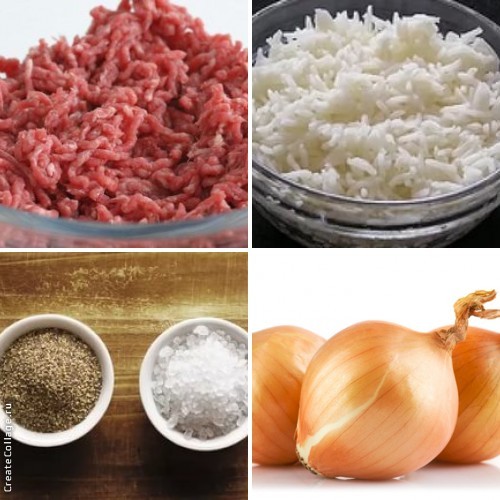 Ингредиенты для приготовления:- Фарш (говяжий)-Рис- Виноградные листья- Соль, перец  (по вкусу)- Лук, чеснокДля приготовления соуса:- Мацони- ЧеснокПриготовление: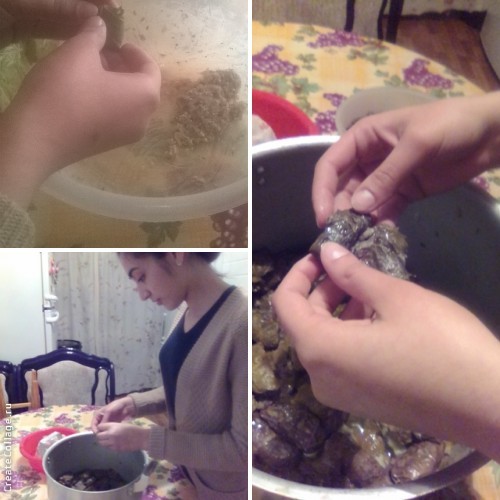 Виноградные листья  промыть, поместить их в соленый кипяток. Через 3 минуты переложить уже в холодную воду. Рис обдать кипятком, смешать с фаршем. Туда же добавить пропущенный через мясорубку лук и 4 головки чеснока. Заправить начинку специями, посолить. Понемногу выкладывать на центр листа фарш, сложить конвертиком и завернуть трубочкой. Заготовки плотными слоями уложить на дно кастрюли с толстыми стенками, сверху прижать тарелкой. Не превышая ее уровень, залить водой. Варить долму на тихом огне около 35 минут. Оставшийся чеснок пропустить через пресс, смешать с мацони. Полить этим соусом готовое блюдо.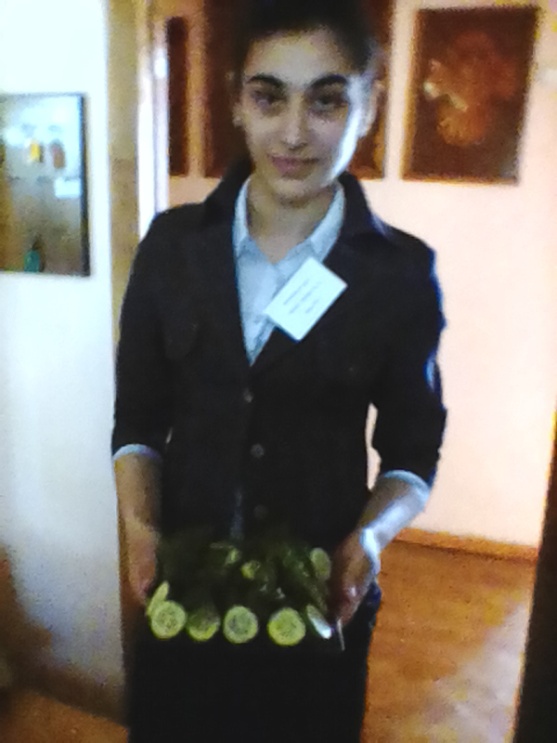 